ПРОЄКТ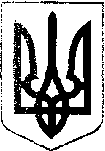 УКРАЇНА СЕЛИДІВСЬКА МІСЬКА РАДАР І Ш Е Н Н ЯВід _______________№____________Про  внесення змін і доповнень до рішення міської ради від 21.01.2021 № 8/2-42            Розглянувши клопотання відділу культури міської ради, з метою популяризації державних та професійних свят, організації роботи з молоддю, керуючись ст.26 Закону України «Про  місцеве самоврядування в Україні», міська радаВИРІШИЛА:     1.Внести доповнення до Основних міських культурно-масових заходів на перше півріччя 2021 року, а саме:- у розділі VІІІ "Дні пам'яті та примирення, присвячені пам'яті жертв Другої світової війни, 8 травня. День Перемоги над нацизмом": "концертний тур по населеним пунктам громади "Кроки перемоги" - 4000грн..";- у розділі ІХ "Міжнародний День родини. Всеукраїнський день сім'ї. Всесвітній День вишиванки": "культурно-розважальна програма(конкурси, флешмоби, виставки народного мистецтва, концертна програма) 15.05.2021, 21.05.2021 у населених пунктах громади: "транспорт - 3000грн.";- у розділі  ХІ "День захисту дітей": "міське свято для дітей:фестиваль, виставки ужитково - прикладного мистецтва, майстер-класи дитячої та юнацької творчості у населених пунктах громади": призи - 5000грн.; транспорт -  3000грн.; матеріали для оформлення(канц. товари, святкові кульки, папір для оформлення, кольорова тканина тощо) - 2000";- у розділі ХІІІ."День Конституції України, День молоді": " міське свято, урочисті збори у населених пунктах громади": транспорт - 3000грн.; матеріали для оформлення(поліграфічна продукція, банери, святкові кульки, канц. товари, стрічки, штучні квіти тощо - 4000грн.  2.Додати до основних міських культурно-масових заходів на  перше  півріччя розділ ХV." Масові заходи для дітей та молоді міста: майстер-класи, культурно-розважальні програми, участь у культурно-мистецьких акціях ": "матеріали для оформлення( поліграфічна продукція, канцелярські товари, штучні квіти, кульки тощо) - 10000грн., відповідальна особа О.В.Новицька; транспорт - 20000грн., відповідальна особа О.В.Новицька".Міський голова                                                                                       В.В.НЕШИН